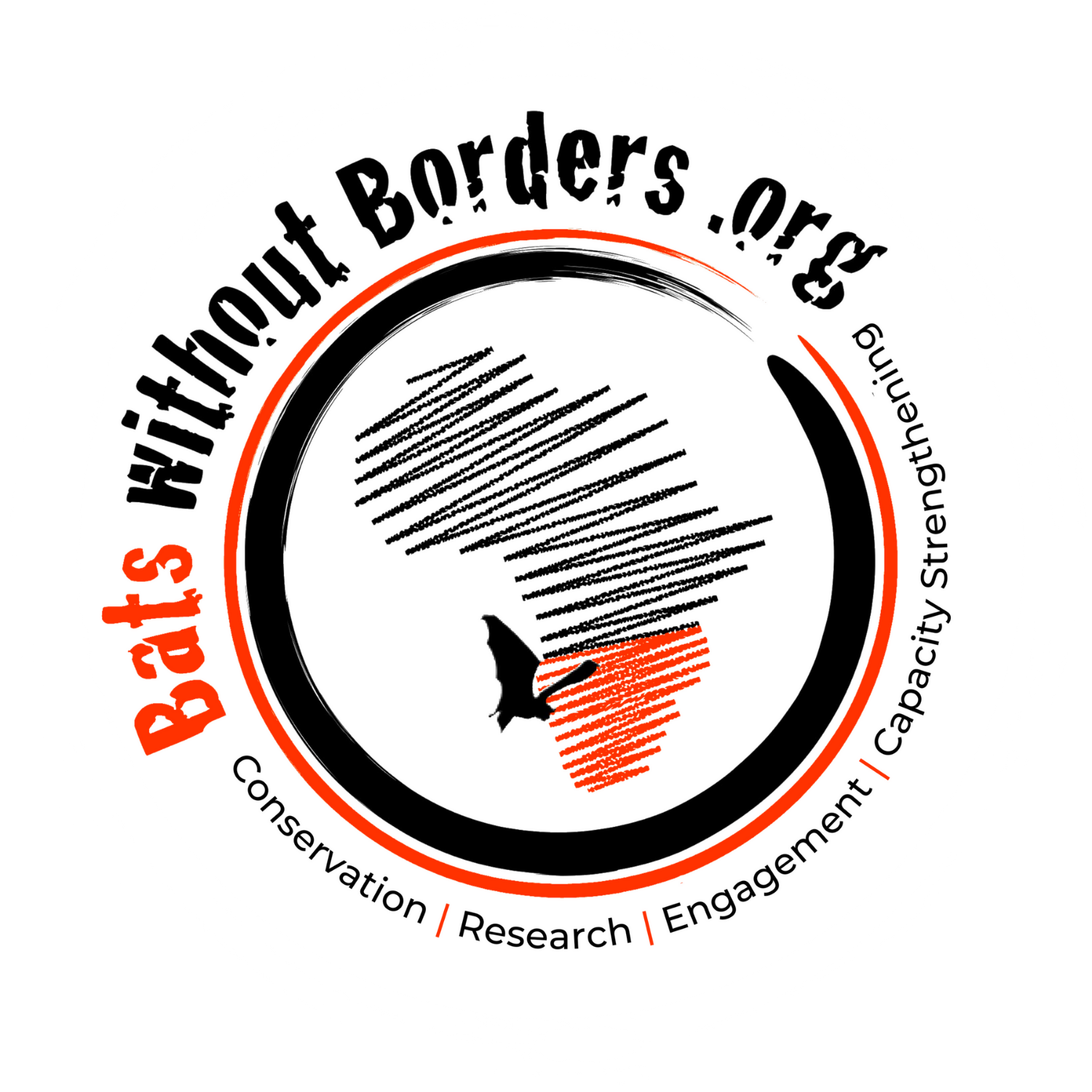 Bats without Borders application form Date: February 2023Guidelines for applicantsPlease read these notes carefully before completing the application form. The job description provides information about the role, skills, experience and attributes needed for the role and a summary about Bats without Borders, the impact of the role and our Equality, Diversity and Inclusion statement. Job descriptionThis describes the objectives and duties of the job for which you are applying. Youshould check that you feel able to undertake the duties of the job (and have relevant experience) before applying.Please give examples of how your achievements are relevant to this job descriptionwhen completing Section 4.About the role, about you and essential and desirable skillsThis describes the skills, experience, knowledge and other factors we shall be lookingfor when selecting applicants.Please read this carefully and provide information and evidence on how you fulfill each point when answering Section 4 on the application form.It is very important that you complete Section 4 accurately and concisely, givingevidence of skills and experience where possible.General informationPlease complete the application form electronically and e-mail it (along with your Equality and Diversity monitoring form to Ruth Fraser - info@batswithoutborders.org All applications must be made using our application form, please do NOT send CVs as we will be unable to use them as part of the screening process.Application for employmentJob detailsSection 1: personal detailsSection 2: work historyPlease tell us about your work history including any part time or voluntary work, starting with the most recent. Create more rows if necessary.Please give details of your main duties and achievements in your present or most recent job.Section 3: education and qualificationsPlease list your educational history and qualifications, starting with the most recent (use extra sheets if needed).Other training or affiliations (e.g. membership of professional bodies, training courses etc.)Section 4: experiencePlease explain how your experience and skills suit the post by addressing all the points in the job description (use extra sheets if needed).ReferencesIf you have worked before or are currently working, one of your referees must be your present or last employer.Please note: we will not contact your referees before your interview unless we have your permission.I confirm that the information I have given on this application form is, to the best of my knowledge and belief, true and correct. I understand that, should I have deliberately made a false or misleading statement on this form, my future employment can be terminated without notice.Job applied for:First nameSurnameAddressE-mail addressAddressCell numberIf you are currently working, how much notice do you need to give your employer?If you are currently working, how much notice do you need to give your employer?Name and address of employerJob title and main duties (state if full/part-time or voluntary)FromToReason for leavingDates Qualification Where this was gainede.g. secondary school, college, or universityGradeCourse/Qualification title Date Where this was gainedReferee 1Referee 2Title (e.g. Dr, Ms, Mr)Title (e.g. Dr, Ms, Mr)First nameFirst nameSurnameSurnamePositionPositionOrganisationOrganisationE-mail addressE-mail addressType of reference (indicate in bold)Employer      Personal      AcademicType of reference (indicate in bold)Employer      Personal      AcademicSignatureDate